ПРАВИТЕЛЬСТВО РОССИЙСКОЙ ФЕДЕРАЦИИРАСПОРЯЖЕНИЕот 15 мая 2017 г. N 928-рВ соответствии со статьей 6 Федерального закона "О войсках национальной гвардии Российской Федерации" утвердить прилагаемый перечень объектов, подлежащих обязательной охране войсками национальной гвардии Российской Федерации.Председатель ПравительстваРоссийской ФедерацииД.МЕДВЕДЕВУтвержденраспоряжением ПравительстваРоссийской Федерацииот 15 мая 2017 г. N 928-рПЕРЕЧЕНЬОБЪЕКТОВ, ПОДЛЕЖАЩИХ ОБЯЗАТЕЛЬНОЙ ОХРАНЕ ВОЙСКАМИНАЦИОНАЛЬНОЙ ГВАРДИИ РОССИЙСКОЙ ФЕДЕРАЦИИ1. Административные здания Верховного Суда Российской Федерации (г. Москва, ул. Поварская, д. 15, строение 1; Малый Харитоньевский пер., д. 12, строение 1), Московского городского суда (г. Москва, ул. Богородский вал, д. 8, строения 1, 2), Верховного Суда Республики Крым (г. Симферополь, ул. Павленко, д. 2; ул. Севастопольская, д. 43), Севастопольского городского суда (г. Севастополь, ул. Суворова, д. 20).2. Административные здания, занимаемые Генеральной прокуратурой Российской Федерации (г. Москва, ул. Большая Дмитровка, д. 11, строение 1, д. 15 а, 17 а; пер. Благовещенский, д. 10, строение 1; ул. Петровка, д. 12, строение 1, д. 14, 22; Смоленский бульвар, д. 3-5, строение 1; ул. Новокузнецкая, д. 27/6, строения 1, 2), Главным управлением Генеральной прокуратуры Российской Федерации по Северо-Кавказскому и Южному федеральным округам (Ставропольский край, г. Ессентуки, ул. Интернациональная, д. 2; Ростовская область, г. Ростов-на-Дону, пер. Гвардейский, д. 2/51), прокуратурами Республики Крым (г. Симферополь, ул. Севастопольская, д. 21), Чеченской Республики (г. Грозный, ул. Идрисова, д. 42), г. Севастополя (ул. Л. Павличенко, д. 1).(в ред. распоряжений Правительства РФ от 26.07.2018 N 1553-р, от 09.06.2021 N 1533-р, от 31.05.2022 N 1377-р)3. Административные здания и помещения, занимаемые Следственным комитетом Российской Федерации (г. Москва, Технический пер., д. 2, д. 2, строения 1, 2, 3; ул. Строителей, д. 8, корп. 2; 1-й Басманный пер., д. 8; ул. 1-я Фрунзенская, д. 3А; ул. Губкина, д. 3, строение 2; ул. Садовая-Триумфальная, д. 14; Ставропольский край, г. Ессентуки, пер. Садовый, д. 19; Республика Крым, г. Симферополь, ул. Киевская, д. 76; г. Севастополь, ул. Розы Люксембург, д. 50).(в ред. распоряжений Правительства РФ от 26.07.2018 N 1553-р, от 09.06.2021 N 1533-р)4. Здания избирательных комиссий субъектов Российской Федерации в Республике Крым, г. Севастополе и Чеченской Республике.5. Здания и хранилища федеральных государственных музеев (музеев-заповедников) и федеральных библиотек, находящихся в ведении Минкультуры России.6. Здания и хранилища федеральных государственных архивов, находящихся в ведении Росархива.7. Объект культурного наследия федерального значения "Ансамбль Новодевичьего монастыря" (г. Москва, Новодевичий проезд, д. 1).8. Места стоянок и (или) обслуживания судов и иных плавсредств с ядерными энергетическими установками и радиационными источниками в морских портах, в которые разрешен их заход.9. Объекты Банка России в г. Москве (ул. Неглинная, д. 10, д. 12, корп. А, Б, В; пер. Сандуновский, д. 3, строение 1; Селиверстов пер., д. 6; ул. Житная, д. 12; Волоколамское шоссе, д. 75; ул. Брянский Пост, д. 7, строения 1, 2, 3, 5, д. 8, строения 1, 2, 3, 4; ул. Балчуг, д. 2; Лубочный пер., д. 2; ул. Свободы, д. 57, корп. 1; ул. Лосиноостровская, д. 19, строения 1, 2, 3; ул. Правды, д. 6, строения 1, 2); г. Санкт-Петербурге (просп. Энергетиков, д. 45, литеры А, Б, Д, Е, Ж, З; шоссе Революции, д. 58, литера Б); Волгоградской области (г. Волжский, ул. Сталинградская, д. 13); Московской области (городской округ Клин, пос. Нарынка, территория Технологический центр "Нудоль", участок 1; Клинский район, сельское поселение Нудольское, пос. Нарынка, ул. Королева, д. 12); Нижегородской области (Дальнеконстантиновский район, рабочий поселок Дальнее Константиново, ул. Советская, д. 91); Новосибирской области (г. Новосибирск, ул. Станционная, д. 78/1); Красноярском крае (г. Красноярск, ул. Дубровинского, д. 70); Ставропольском крае (г. Буденновск, микрорайон Северный, в/г 6; г. Ставрополь, ул. Ленина, д. 286; г. Кисловодск, ул. Куйбышева/Ленинградская, д. 68/6; г. Пятигорск, просп. Кирова, д. 25, строение 1); Хабаровском крае (г. Хабаровск, ул. Воронежская, д. 154); Кабардино-Балкарской Республике (г. Нальчик, ул. Шогенцукова/Головко, д. 1/2; ул. Лермонтова/Пушкина, д. 14/10; г. Терек, ул. Панагова, д. 120); Карачаево-Черкесской Республике (г. Черкесск, ул. Пушкинская, д. 84); Республике Дагестан (г. Махачкала, ул. Даниялова, д. 29, строения 3, 4, 5); Республике Ингушетия (г. Магас, ул. Али Горчханова, д. 1); Республике Северная Осетия - Алания (г. Владикавказ, ул. Карла Маркса/Генерала Плиева, д. 2/16; ул. Куйбышева, д. 4); Республике Крым, г. Севастополе и Чеченской Республике.(п. 9 в ред. распоряжения Правительства РФ от 24.08.2020 N 2160-р)10. Объекты федерального государственного бюджетного учреждения "Управление по эксплуатации зданий высших органов власти" Управления делами Президента Российской Федерации:административные здания резиденции полномочного представителя Президента Российской Федерации в Южном федеральном округе (Ростовская область, г. Ростов-на-Дону, ул. Большая Садовая, д. 73; Республика Крым, г. Симферополь, пер. Совнаркомовский, д. 3а; г. Севастополь, пл. Нахимова, 1);административное здание резиденции полномочного представителя Президента Российской Федерации в Северо-Кавказском федеральном округе (Ставропольский край, г. Пятигорск, проспект Кирова, д. 26);административное здание резиденции полномочного представителя Президента Российской Федерации в Приволжском федеральном округе (Нижегородская область, г. Нижний Новгород, р-н Нижегородский, тер. Кремль, корп. 1, пом. П1);административное здание резиденции полномочного представителя Президента Российской Федерации в Уральском федеральном округе (Свердловская область, г. Екатеринбург, ул. Добролюбова, д. 11);административное здание резиденции полномочного представителя Президента Российской Федерации в Сибирском федеральном округе (Новосибирская область, г. Новосибирск, ул. Державина, д. 18);административное здание резиденции полномочного представителя Президента Российской Федерации в Дальневосточном федеральном округе (Приморский край, г. Владивосток, о. Русский, п. Аякс, д. 10, литера Н);(в ред. распоряжения Правительства РФ от 02.12.2020 N 3176-р)административное здание, занимаемое Департаментом государственного оборонного заказа Правительства Российской Федерации (г. Москва, Миусская пл., д. 3, строение 3);(абзац введен распоряжением Правительства РФ от 31.05.2019 N 1141-р)административное здание, занимаемое структурными подразделениями Аппарата Правительства Российской Федерации (г. Москва, Трубниковский пер., д. 19);(абзац введен распоряжением Правительства РФ от 02.12.2020 N 3176-р)абзац исключен. - Распоряжение Правительства РФ от 31.05.2022 N 1377-р.(п. 10 в ред. распоряжения Правительства РФ от 21.04.2018 N 727-р)11. Комплексы зданий и прилегающие территории федерального государственного бюджетного образовательного учреждения "Всероссийский детский центр "Океан", федерального государственного бюджетного образовательного учреждения "Всероссийский детский центр "Орленок", федерального государственного бюджетного образовательного учреждения дополнительного образования "Всероссийский детский центр "Смена", федерального государственного бюджетного образовательного учреждения "Международный детский центр "Артек".12. Административные здания МИДа России и его организаций (г. Москва, Смоленская-Сенная пл., д. 30, строение 2; д. 32-34/57/23, строения 1, 2, 3, 4; 1-й Неопалимовский пер., д. 12; ул. Спиридоновка, д. 17; ул. Большая Серпуховская, д. 15, строение 3; Плотников пер., д. 11; Филипповский пер., д. 4, строение 1; ул. Арбат, д. 55/32; Денежный пер., д. 19, 21; Гоголевский бульвар, д. 16; Московская область, г. Домодедово, д. Котляково, ул. Дачная, д. 22А; городской округ Лосино-Петровский, пос. Юность, объект "Мастерские школы-интерната МИД России"; Одинцовский район, с/п Барвихинское, д. Калчуга, объект "Калчуга-2").(п. 12 в ред. распоряжения Правительства РФ от 15.02.2021 N 361-р)13. Объекты федерального государственного бюджетного учреждения "Управление по эксплуатации зданий Федерального Собрания Российской Федерации" Управления делами Президента Российской Федерации:административное здание Совета Федерации Федерального Собрания Российской Федерации (г. Москва, ул. Новый Арбат, д. 19);административное здание Федерального Собрания Российской Федерации (г. Москва, ул. Воздвиженка, д. 4/7, строение 1);административные здания Государственной Думы Федерального Собрания Российской Федерации (г. Москва, линия 4-я Хорошевского Серебряного Бора, д. 16; Тропарево - Никулино, проспект Вернадского, д. 93, корп. 4);(в ред. распоряжения Правительства РФ от 24.07.2021 N 2060-р)административные здания Счетной палаты Российской Федерации (г. Москва, ул. Бурденко, д. 1; ул. Зубовская, д. 2).(в ред. распоряжения Правительства РФ от 02.12.2020 N 3176-р)(п. 13 в ред. распоряжения Правительства РФ от 16.11.2017 N 2535-р)14. Объекты федерального государственного бюджетного учреждения "Оздоровительный комплекс "Бор" Управления делами Президента Российской Федерации (Московская область, г. Домодедово, д. Одинцово, владение "Бор").15. Комплекс зданий и прилегающая территория федерального государственного бюджетного учреждения "Российская академия наук" (г. Москва, Ленинский проспект, д. 14, 20, 32 а).16. Комплекс зданий и прилегающая территория филиала Баксанской нейтринной обсерватории федерального государственного бюджетного учреждения науки Института ядерных исследований Российской академии наук (Кабардино-Балкарская Республика, Эльбрусский район, пос. Нейтрино).17. Международные аэропорты, расположенные в Северо-Кавказском федеральном округе, международный аэропорт г. Симферополя.18. Объекты публичного акционерного общества "Федеральная гидрогенерирующая компания - РусГидро":объекты гидрогенерации, размещенные в Республике Дагестан: Чиркейская ГЭС (Буйнакский район), Миатлинская ГЭС (Кизилюртовский район), Ирганайская ГЭС (Унцукульский район), Гоцатлинская ГЭС (Гергебильский район);объекты гидрогенерации, размещенные в Кабардино-Балкарской Республике: Аушигерская ГЭС - нижняя ступень каскада Нижне-Черекских ГЭС (Черекский район), Баксанская ГЭС (Баксанский район), Кашхатауская ГЭС - верхняя ступень каскада Нижне-Черекских ГЭС (Черекский район);объекты гидрогенерации, размещенные в Республике Северная Осетия - Алания: Зарамагская Головная ГЭС (Ардонский район), Гизельдонская ГЭС (Пригородный район), Дзауджикаузская ГЭС (г. Владикавказ), Эзминская ГЭС (Надтеречный район);объекты гидрогенерации, размещенные в Карачаево-Черкесской Республике: Зеленчукская ГЭС-ГАЭС (Карачаевский, Джегутинский районы), плотина водохранилища "Кубанское" (Прикубанский район).19. Объекты открытого акционерного общества "Грознефтегаз" в Чеченской Республике.20. Исключен. - Распоряжение Правительства РФ от 31.05.2022 N 1377-р.21. Подстанция 330 кВ "Грозный" (Чеченская Республика, Грозненский район, с. Комсомольское).22. Подстанция 500 кВ "Тамань" (Краснодарский край, Темрюкский район, станица Старотиторовская).23. Подстанция 220 кВ "Кафа" (Республика Крым, г. Феодосия, Насыпновский сельский совет, с. Ближнее).24. Пункт перехода 220 кВ "Кубань" (Краснодарский край, Темрюкский район, пос. Ильич).25. Пункт перехода 220 кВ "Крым" (Республика Крым, Ленинский район, пос. Глазовка).26. Комплекс сооружений и территория:Западной станции водоподготовки (г. Москва, ул. Родниковая, д. 7), насосной станции 1 подъема "Барвиха" (Московская область, Одинцовский район, сельское поселение Барвихинское, дер. Раздоры, д. 6б);Северной станции водоподготовки (г. Москва, 1-я Северная линия, д. 1), насосных станций 1 подъема "Уча-1", "Уча-2" (Московская область, Мытищинский район, Жостовский сельский округ, дер. Манюхино) и "Клязьма" (Московская область, Мытищинский район, Коргашинский сельский округ, дер. Терпигорьево);Восточной станции водоподготовки (г. Москва, пос. Восточный, ул. Западная, д. 4; Московская область, Балашихинский, Мытищинский и Пушкинский районы, г. Королев);Рублевской станции водоподготовки (г. Москва, пос. Рублево, ул. Василия Ботылева, д. 1).27. Центральный диспетчерский пункт акционерного общества "Мосводоканал" (г. Москва, Плетешковский пер., д. 2).28. Учинское водохранилище, комплекс сооружений Акуловского, Пестовского и Пяловского гидротехнических узлов (Московская область, Мытищинский и Пушкинский районы).29. Гидротехническое сооружение Сенгилеевского водохранилища (Ставропольский край, г. Ставрополь).30. Административные здания Государственного Совета Республики Крым (Республика Крым, г. Симферополь, ул. Карла Маркса, д. 18), Совета министров Республики Крым (Республика Крым, г. Симферополь, просп. Кирова, д. 13).(п. 30 в ред. распоряжения Правительства РФ от 26.07.2018 N 1553-р)31. Административное здание Секретариата Организации Договора о коллективной безопасности (г. Москва, Сверчков пер., д. 3/2).32. Административное здание Отделения Исполнительного комитета Содружества Независимых Государств (г. Москва, Софийская наб., д. 34, строение 1).33. Комплекс зданий и прилегающая территория, закрепленные за федеральным казенным учреждением "Государственное учреждение по формированию Государственного фонда драгоценных металлов и драгоценных камней Российской Федерации, хранению, отпуску и использованию драгоценных металлов и драгоценных камней (Гохран России) при Министерстве финансов Российской Федерации", расположенные в г. Москве, используемые для обслуживания ценностей Государственного фонда драгоценных металлов и драгоценных камней Российской Федерации (Госфонд России), а также ценности Госфонда России при их транспортировке и экспонировании.(п. 33 в ред. распоряжения Правительства РФ от 10.09.2019 N 2020-р)34. Административные здания Банка ВТБ (публичного акционерного общества) (г. Москва, ул. Воронцовская, д. 43, строение 1; Пресненская наб., д. 12; ул. Кузнецкий Мост, д. 17, строение 1; ул. Магистральная 1-я, д. 25А, д. 25А, строение 1).(п. 34 в ред. распоряжения Правительства РФ от 26.07.2018 N 1553-р)35. Здание государственной корпорации "Банк развития и внешнеэкономической деятельности (Внешэкономбанк)" (г. Москва, просп. Академика Сахарова, д. 9).36. Комплекс зданий и прилегающая территория филиала федерального государственного бюджетного учреждения науки "Национальный научный центр морской биологии" Дальневосточного отделения Российской академии наук - Научно-образовательный комплекс "Приморский океанариум" (Приморский край, г. Владивосток, остров Русский, ул. Академика Касьянова, д. 25).37. Утратил силу. - Постановление Правительства РФ от 01.12.2021 N 2158.38. Административные здания Росфинмониторинга в г. Москве (ул. Мясницкая, д. 39, строение 1, д. 45, строение 1).(п. 38 введен распоряжением Правительства РФ от 14.10.2017 N 2259-р)39. Исключен с 1 июля 2020 года. - Распоряжение Правительства РФ от 29.04.2020 N 1175-р.40. Объекты федерального государственного бюджетного учреждения "Специальный летный отряд "Россия" Управления делами Президента Российской Федерации:комплекс административных зданий и прилегающая территория (г. Москва, ул. 1-я Рейсовая, д. 2, 4);комплекс зданий технического сектора и прилегающая территория (г. Москва, Заводское шоссе, д. 15, строение 41).(п. 40 введен распоряжением Правительства РФ от 31.01.2018 N 124-р)41. Объекты федерального государственного бюджетного учреждения "Управление по эксплуатации зданий в Северо-Западном федеральном округе" Управления делами Президента Российской Федерации - административные здания резиденции полномочного представителя Президента Российской Федерации в Северо-Западном федеральном округе (г. Санкт-Петербург, Петровская набережная, дом 2, корпус 1, литера А, 3-я линия В. О., дом 12, литера А).(п. 41 введен распоряжением Правительства РФ от 21.04.2018 N 727-р)42. Административное здание Минэкономразвития России (Ставропольский край, г. Пятигорск, ул. Козлова, д. 52).(п. 42 в ред. распоряжения Правительства РФ от 09.06.2021 N 1533-р)43. Административные здания, занимаемые Ростехнадзором (г. Москва, ул. Таганская, д. 34, строение 1; ул. Александра Лукьянова, д. 4, строение 1).(п. 43 введен распоряжением Правительства РФ от 26.07.2018 N 1553-р)44. Административное здание Росстата (г. Москва, ул. Мясницкая, д. 39, строение 1).(п. 44 введен распоряжением Правительства РФ от 26.07.2018 N 1553-р)45. Административные здания и помещения, занимаемые ФСТЭК России и ее территориальным органом по Центральному федеральному округу (г. Москва, ул. Старая Басманная, д. 17, строения 1, 2, 3, 4, 5, 6; ул. Новый Арбат, д. 11, строение 1; просп. Севастопольский, д. 56/40, строение 1).(п. 45 введен распоряжением Правительства РФ от 26.07.2018 N 1553-р)46. Административное здание ФМБА России (г. Москва, Волоколамское шоссе, д. 30, строение 1).(п. 46 введен распоряжением Правительства РФ от 26.07.2018 N 1553-р)47. Административные здания, занимаемые Постоянным Комитетом Союзного Государства (г. Москва, Еропкинский пер., д. 5, строения 1, 2, 3), Антитеррористическим центром государств - участников Содружества Независимых Государств (г. Москва, Хрущевский пер., д. 5, строения 1, 2, 3).(п. 47 введен распоряжением Правительства РФ от 26.07.2018 N 1553-р)48. Комплекс административных зданий Правительства Севастополя (г. Севастополь, ул. Ленина, д. 2).(п. 48 введен распоряжением Правительства РФ от 26.07.2018 N 1553-р)49. Административные здания Правительства Москвы (г. Москва, ул. Тверская, д. 11, строения 1, 1А, д. 13; пер. Леонтьевский, д. 22, 24, 26; пер. Вознесенский, д. 12, строение 1, д. 21, 22).(п. 49 введен распоряжением Правительства РФ от 26.07.2018 N 1553-р)50. Административные здания Московской городской Думы (г. Москва, бульвар Страстной, д. 15/29, строения 1, 2, 53, 56; Успенский пер., д. 14, строения 1, 2).(п. 50 введен распоряжением Правительства РФ от 26.07.2018 N 1553-р)51. Комплекс зданий федерального государственного унитарного предприятия "Международное информационное агентство "Россия сегодня" (г. Москва, бульвар Зубовский, д. 4, строения 1, 2, 3; ул. Пятницкая, д. 25, строение 1).(п. 51 введен распоряжением Правительства РФ от 26.07.2018 N 1553-р)52. Комплекс зданий федерального государственного унитарного предприятия "Телевизионный технический центр "Останкино" (г. Москва, ул. Академика Королева, д. 12, 19; ул. 1-я Останкинская, д. 1, строение 1).(п. 52 введен распоряжением Правительства РФ от 26.07.2018 N 1553-р)53. Комплекс зданий федерального государственного образовательного бюджетного учреждения высшего образования "Финансовый университет при Правительстве Российской Федерации" (г. Москва, просп. Ленинградский, д. 49/2, д. 51, корп. 1, 2, 3, д. 51, строение 4, д. 53, 55; ул. Усиевича, д. 22, корп. 1).(п. 53 введен распоряжением Правительства РФ от 26.07.2018 N 1553-р)54. Здание федерального государственного бюджетного образовательного учреждения высшего образования "Российский государственный университет правосудия" (г. Москва, ул. Новочеремушкинская, д. 69).(п. 54 введен распоряжением Правительства РФ от 26.07.2018 N 1553-р)55. Комплекс зданий, занимаемых федеральным государственным унитарным предприятием "Центральный научно-исследовательский институт химии и механики" (г. Москва, ул. Нагатинская, домовладение 16А).(п. 55 введен распоряжением Правительства РФ от 26.07.2018 N 1553-р)56. Здание федерального государственного унитарного предприятия "Государственный научно-исследовательский институт биологического приборостроения" (г. Москва, Волоколамское шоссе, д. 75, корп. 1).(п. 56 введен распоряжением Правительства РФ от 26.07.2018 N 1553-р)57. Здания федерального государственного бюджетного учреждения "Научно-технический институт межотраслевой информации" (г. Москва, ул. Зорге, д. 22, корп. 1, 2).(п. 57 введен распоряжением Правительства РФ от 26.07.2018 N 1553-р)58. Здания федерального государственного бюджетного учреждения "Российский институт стратегических исследований" (г. Москва, бульвар Смоленский, д. 26/9, строения 1, 2).(п. 58 введен распоряжением Правительства РФ от 26.07.2018 N 1553-р; в ред. распоряжения Правительства РФ от 31.05.2022 N 1377-р)59. Объекты государственного унитарного предприятия Республики Крым "Черноморнефтегаз":узлы запуска внутритрубного устройства на км 0,7 (Краснодарский край, Темрюкский район, станица Тамань, 0,7 км магистрального газопровода "Краснодарский край - Крым");узлы запуска-приема внутритрубного устройства и приема внутритрубного устройства на км 18,5 (Республика Крым, Ленинский район, сельское поселение Челядиново, 18,5 км магистрального газопровода "Краснодарский край - Крым").(п. 59 введен распоряжением Правительства РФ от 19.12.2018 N 2835-р)60. Объект культурного наследия федерального значения "Архитектурный ансамбль Троице-Сергиевой Лавры в городе Сергиев Посад", XIV - середина XX века (Московская область, Сергиево-Посадский муниципальный район, городское поселение Сергиев Посад, г. Сергиев Посад).(п. 60 введен распоряжением Правительства РФ от 15.12.2020 N 3346-р)61. Административное здание Законодательного Собрания города Севастополя (г. Севастополь, ул. Ленина, д. 3).(п. 61 введен распоряжением Правительства РФ от 31.05.2022 N 1377-р)62. Подстанция 220 кВ "Порт" (Краснодарский край, Темрюкский район, станица Тамань).(п. 62 введен распоряжением Правительства РФ от 31.05.2022 N 1377-р)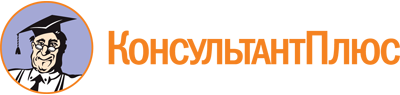 Распоряжение Правительства РФ от 15.05.2017 N 928-р
(ред. от 31.05.2022)
<О перечне объектов, подлежащих обязательной охране войсками национальной гвардии Российской Федерации>
(с изм. и доп., вступ. в силу с 03.06.2022)Документ предоставлен КонсультантПлюс

www.consultant.ru

Дата сохранения: 09.02.2023
 Список изменяющих документов(в ред. распоряжений Правительства РФ от 14.10.2017 N 2259-р,от 16.11.2017 N 2535-р, от 02.12.2017 N 2697-р, от 31.01.2018 N 124-р,от 21.04.2018 N 727-р, от 26.07.2018 N 1553-р, от 19.12.2018 N 2835-р,от 31.05.2019 N 1141-р, от 10.09.2019 N 2020-р, от 29.04.2020 N 1175-р,от 24.08.2020 N 2160-р, от 02.12.2020 N 3176-р, от 15.12.2020 N 3346-р,от 15.02.2021 N 361-р, от 09.06.2021 N 1533-р, от 24.07.2021 N 2060-р,Постановления Правительства РФ от 01.12.2021 N 2158,распоряжения Правительства РФ от 31.05.2022 N 1377-р)Список изменяющих документов(в ред. распоряжений Правительства РФ от 14.10.2017 N 2259-р,от 16.11.2017 N 2535-р, от 02.12.2017 N 2697-р, от 31.01.2018 N 124-р,от 21.04.2018 N 727-р, от 26.07.2018 N 1553-р, от 19.12.2018 N 2835-р,от 31.05.2019 N 1141-р, от 10.09.2019 N 2020-р, от 29.04.2020 N 1175-р,от 24.08.2020 N 2160-р, от 02.12.2020 N 3176-р, от 15.12.2020 N 3346-р,от 15.02.2021 N 361-р, от 09.06.2021 N 1533-р, от 24.07.2021 N 2060-р,Постановления Правительства РФ от 01.12.2021 N 2158,распоряжения Правительства РФ от 31.05.2022 N 1377-р)